作業実務科オープンスクール2022申込書　7/15（金）必着申込年月日　　令和4年　　　月　　　　日お申込みは　７／１5（金）まで に 郵送、ＦＡＸ（送付状不要）またはE-MAIL  で！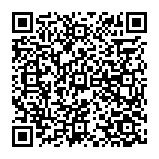 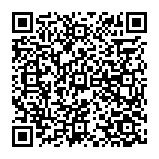 〒036-8253 弘前市緑ヶ丘1-9-1 　青森県立障害者職業訓練校（担当：三上）ふりがな男・女年　齢氏名男・女歳 氏名「ご家族の方のみ」で参加の場合は、入校対象者の方との「続柄」を記入してください。年齢は不要です。続柄　　　　　　　　　　　　　　　　　　　　　　　　　　　　　　　　　　　　　　　　　　　　　　　　　　　　　　　　　　　　　　　　　　　　　　　　　　　　　　　　　　　　　　　　　　　 続柄　　　　　　　　　　　　　　　　　　　　　　　　　　　　　　　　　　　　　　　　　　　　　　　　　　　　　　　　　　　　　　　　　　　　　　　　　　　　　　　　　　　　　　　　　　　 続柄　　　　　　　　　　　　　　　　　　　　　　　　　　　　　　　　　　　　　　　　　　　　　　　　　　　　　　　　　　　　　　　　　　　　　　　　　　　　　　　　　　　　　　　　　　　 住所〒〒〒〒電話番号学校名または所属機関名（学年）　　　年生（学年）　　　年生（学年）　　　年生（学年）　　　年生同伴者同伴者がいる場合に記入　　　　　　　　　　　　　名（関係機関を含み2名まで）　　ご家族の場合は続柄を記入　 続柄　　　　　　　　　　　　　　　　　　　　　　　　　　　　　　　　　　　　　　　　　　　　　　　　　　　　　　　　　　　　　　　　　　　　　　　学校・支援機関等の場合は所属と氏名を記入所属　　　　　　　　　　　　　　　　　　　　　　　　　　　　　　　　　　　　 　　　 氏名                                                                     　     同伴者がいる場合に記入　　　　　　　　　　　　　名（関係機関を含み2名まで）　　ご家族の場合は続柄を記入　 続柄　　　　　　　　　　　　　　　　　　　　　　　　　　　　　　　　　　　　　　　　　　　　　　　　　　　　　　　　　　　　　　　　　　　　　　　学校・支援機関等の場合は所属と氏名を記入所属　　　　　　　　　　　　　　　　　　　　　　　　　　　　　　　　　　　　 　　　 氏名                                                                     　     同伴者がいる場合に記入　　　　　　　　　　　　　名（関係機関を含み2名まで）　　ご家族の場合は続柄を記入　 続柄　　　　　　　　　　　　　　　　　　　　　　　　　　　　　　　　　　　　　　　　　　　　　　　　　　　　　　　　　　　　　　　　　　　　　　　学校・支援機関等の場合は所属と氏名を記入所属　　　　　　　　　　　　　　　　　　　　　　　　　　　　　　　　　　　　 　　　 氏名                                                                     　     同伴者がいる場合に記入　　　　　　　　　　　　　名（関係機関を含み2名まで）　　ご家族の場合は続柄を記入　 続柄　　　　　　　　　　　　　　　　　　　　　　　　　　　　　　　　　　　　　　　　　　　　　　　　　　　　　　　　　　　　　　　　　　　　　　　学校・支援機関等の場合は所属と氏名を記入所属　　　　　　　　　　　　　　　　　　　　　　　　　　　　　　　　　　　　 　　　 氏名                                                                     　     備　　考障がいなどで、特に配慮が必要な方は記入してください。障がいなどで、特に配慮が必要な方は記入してください。障がいなどで、特に配慮が必要な方は記入してください。障がいなどで、特に配慮が必要な方は記入してください。